Сумська міська радаVIІ СКЛИКАННЯ      СЕСІЯРІШЕННЯвід                2018 року №      -МРм. СумиРозглянувши звернення громадянина, надані документи, ураховуючи протокол засідання постійної комісії з питань архітектури, містобудування, регулювання земельних відносин, природокористування та екології Сумської міської ради від 04.10.2018 № 129, відповідно до статті 12 Земельного кодексу України, керуючись статтею 25, пунктом 34 частини першої статті 26 Закону України «Про місцеве самоврядування в Україні», Сумська міська рада ВИРІШИЛА:Унести зміни до рішення Сумської міської ради від 20 червня                  2018 року № 3591-МР «Про надання дозволу на розроблення проектів землеустрою щодо відведення земельних ділянок громадянам Усовій Г.В., Душко О.О., Кюнг П.», а саме: у колонці 4 пункту 3 додатку до рішення стосовно надання Кюнгу Петеру дозволу на розроблення проекту землеустрою щодо відведення земельної ділянки в оренду для будівництва і обслуговування жилого будинку, господарських будівель і споруд по вул. Вавілова, б. 56 у                   м. Суми цифри «0,0300» замінити цифрами «0,0477».Сумський міський голова                                                                     О.М. ЛисенкоВиконавець: Клименко Ю.М.Ініціатор розгляду питання –– постійна комісія з питань архітектури, містобудування, регулювання земельних відносин, природокористування та екології Сумської міської ради Проект рішення підготовлено департаментом забезпечення ресурсних платежів Сумської міської радиДоповідач – департамент забезпечення ресурсних платежів Сумської міської ради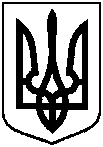 Проектоприлюднено«__»______________2018 рПро внесення змін до рішення Сумської міської ради від 20.06.2018                           № 3591-МР «Про надання дозволу на розроблення проектів землеустрою щодо відведення земельних ділянок громадянам Усовій Г.В., Душко О.О., Кюнг П.»